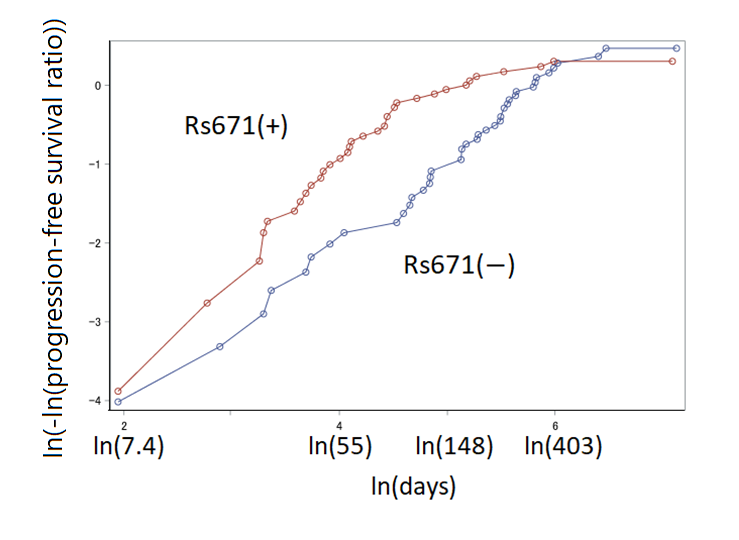 Figure S1. Plot of log (-log (progression-free survival ratio)) versus log (days of progression-free survival).Hazard proportionality was tested by the parallelism between the curve of rs671(−) (cases with ALDH2*1/*1) and rs671(+) (cases with ALDH22*1/*2 and ALDH2*2/*2) to examine the suitability for the Cox proportional hazard model.Rs671(−); ALDH2*1/*1, rs671(+); ALDH2*1/*2 or ALDH2*2/*2, ICI; immune checkpoint inhibitor, IQR; interquartile range. *Prednisolone treatment for adverse events of ICIs or discontinuation of the ICI due to its adverse events. p; probability value for the Chi-squared test, Fisher’s exact test, or Wilcoxon rank-sum test. The hazard ratio (HR) of irAEs estimated by the Cox proportional hazard model also showed no difference between ALDH2 genotypes. The HR of irAEs within 6 months for the rs671(+) group was 1.5 with a 95% confidence interval of 0.6–3.8. Similarly, the HR of irAEs within a year was 1.5 (0.6–3.6) (covariates: sex, age (continuous), Brinkman index (<100, <1000, ≥1000) (ordinal), type of first ICI, tumor histotype, TNM classification (categorical), number of lines (first, second, third, and later) (categorical), chemistry with ICI, PD-L1 positivity ratio (<1%, <50%, -100%, unassessed) (categorical), and EGFR mutation ((+), (-), unassessed) (categorical)). SAS code for the Cox proportional hazards model using time-dependent explanatory variablesproc phreg;  class sex ici path stagec line chemo pdl1 egfr;  model pfsday*pfs_cens(1) = star2 sex age bi ici path stage line chemo pdl1 egfr aeStatus ae_t;  if (aed = . or pfsday < aed) then do;     aeStatus = 0;     ae_t = 0;  end;  else do;     aeStatus = 1;     ae_t = aed;  end;run;star2; carrier of ALDH2*2 allelebi; Brinkman Indexici; type of immune checkpoint inhibitor (ICI)path; tumor histotypestage; TNM classificationline; Treatment linechemo; chemotherapy with first ICIpdl1; PD-L1 positive ratio in cancer tissueegfr; EGFR mutation in cancer tissuepfsday; period of progression-free survivalpfs_cens; censored (1) or not censored (disease progressed, 0)aeStatus; adverse effect of ICI (0 or 1) (time-dependent variable)aed; days from starting ICI therapy to the diagnosis of adverse effectsTable S1. Immune-related adverse events (IrAEs) and second or subsequent ICI doses.Table S1. Immune-related adverse events (IrAEs) and second or subsequent ICI doses.Table S1. Immune-related adverse events (IrAEs) and second or subsequent ICI doses.Table S1. Immune-related adverse events (IrAEs) and second or subsequent ICI doses.Table S1. Immune-related adverse events (IrAEs) and second or subsequent ICI doses.Table S1. Immune-related adverse events (IrAEs) and second or subsequent ICI doses.Table S1. Immune-related adverse events (IrAEs) and second or subsequent ICI doses.Table S1. Immune-related adverse events (IrAEs) and second or subsequent ICI doses.TotalTotalRs671(−)Rs671(−)Rs671(+)Rs671(+)pDiagnosis of IrAEs before disease progression* Diagnosis of IrAEs before disease progression* Diagnosis of IrAEs before disease progression* Diagnosis of IrAEs before disease progression* Diagnosis of IrAEs before disease progression* Diagnosis of IrAEs before disease progression* Diagnosis of IrAEs before disease progression* Diagnosis of IrAEs before disease progression* Within 6 monthsWithin 6 monthsWithin 6 monthsWithin 6 monthsWithin 6 monthsWithin 6 monthsWithin 6 monthsWithin 6 monthsNo77(73%)39(70%)38(78%)0.361 Yes28(27%)17(30%)11(22%)―Days from ICI, median (IQR)77(50–118)77(55–123)65(16–91)0.359Within a yearWithin a yearWithin a yearWithin a yearWithin a yearWithin a yearWithin a yearWithin a yearNo72(69%)36(64%)36(73%)0.312Yes33(31%)20(36%)13(27%)―Days from ICI, median (IQR)80(55–150)89(56–159)80(46–135)0.461Number of ICI doses during the entire observation periodNumber of ICI doses during the entire observation periodNumber of ICI doses during the entire observation periodNumber of ICI doses during the entire observation periodNumber of ICI doses during the entire observation periodNumber of ICI doses during the entire observation periodNumber of ICI doses during the entire observation periodNumber of ICI doses during the entire observation period1–550(48%)19(34%)31(63%)0.0036–6855(52%)37(66%)18(37%)